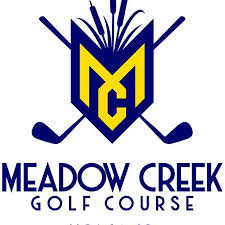 Job Title:	Golf Course SuperintendentGolf Course:	Meadow Creek Golf CourseLocation: 	Volga, South DakotaCourse Overview:9-hole public golf courseMember ownedFounded in 1996Job Description: Meadow Creek is seeking a highly motivated golf course superintendent who has the ability to work well with people.  This person will be responsible for creating an effective plan of action for outdoor operations and maintenance. They must demonstrate strong leadership qualities to efficiently guide their crew.  He/she will communicate frequently with the Board of Directors. Responsibilities:Interview, hire, and train employees.Properly maintain the golf course, clubhouse grounds, and surrounding areas. Maintain a safe work environment.  Chemical/fertilizer application to the greens, tees, and fairways.Routine maintenance and repair to all turf equipment.Irrigation repairs and scheduling.Proper disease/insect identification and control.Tree trimming and planting.Develop a yearly budget in coordination with the Board.Communicate daily with the clubhouse manager regarding course conditions, tournament setup, etc.Maintain acceptable playing conditions for all members/guests.Requirements:2-4 year degree related to turf grass management (preferred).2+ years of golf course experience. Strong mechanical skills.Valid driver’s license.Ability to obtain a pesticide applicators license.  Date Available:		ImmediatelyContact Person:	Josh Renkly			1(605)690-2720	Please send resume to Josh Renkly at joshua_1031@hotmail.com.